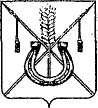 АДМИНИСТРАЦИЯ КОРЕНОВСКОГО ГОРОДСКОГО ПОСЕЛЕНИЯКОРЕНОВСКОГО РАЙОНАПОСТАНОВЛЕНИЕот 26.12.2019   		                                                      		  № 1325г. КореновскОб утверждении плана работы администрацииКореновского городского поселения Кореновского районана 2020 годВ соответствии с Федеральным законом от 6 октября 2003 года № 131-ФЗ «Об общих принципах организации местного самоуправления в Российской Федерации», уставом Кореновского городского поселения Кореновского района, администрация Кореновского городского поселения Кореновского района                          п о с т а н о в л я е т:1. Утвердить план работы администрации Кореновского городского поселения Кореновского района на 2020 год (прилагается).2. Общему отделу администрации Кореновского городского поселения Кореновского района (Питиримова) обеспечить размещение настоящего постановления на официальном сайте администрации Кореновского городского поселения Кореновского района в информационно-телекоммуникационной сети «Интернет».3. Контроль за выполнением настоящего постановления возложить                   на заместителя главы Кореновского городского поселения Кореновского                 района Р.Ф. Громова.4. Постановление вступает в силу со дня его подписания.ГлаваКореновского городского поселения Кореновского района                                                                                М.О. ШутылевПЛАНработы администрации Кореновского городского поселения Кореновского района на 2020 годНачальник юридическогоотдела администрацииКореновского городского поселенияКореновского района							           Н.А. КрыгинаПРИЛОЖЕНИЕУТВЕРЖДЕНпостановлением администрацииКореновского городского поселенияКореновского районаот 26.12.2019 № 1325№п/пНаименованиеСрокисполненияОтветственный1Проведение сходов гражданежемесячноглава поселения,
Солошенко А.Г. начальник отдела жилищно-коммунального хозяйства, благоустройства и транспорта2Составление протоколов об административных правонарушениях, направление на рассмотрение административной комиссиипо мере необходимостиуполномоченные должностные лица отделов администрации 3Заседания комиссии по проведению антикоррупционной экспертизы нормативно-правовых актов (их проектов)в течение года по мере необходимостиГромов Р.Ф. заместитель главы поселения, председатель комиссии4Заседания комиссии по предупреждению и ликвидации чрезвычайных ситуаций и обеспечению пожарной безопасности1 раз в квартал и в случае возникновения ЧСЧепурной С.Г. заместитель главы поселения, начальник отдела по ГО и ЧС5Заседания комиссии по установлению стажа муниципальных служащихне реже одного раза в годСлепокурова Я.Е.,начальник организационно-кадрового отдела6Совещания с председателями ТОС по вопросам организации работы на закрепленных территорияхежеквартальноСолошенко А.Г. начальник отдела жилищно-коммунальногохозяйства, благоустройства и транспорта7Подготовка к проведению сессий Совета Кореновского городского поселения Кореновского районасогласно плануПитиримова Л.В.,начальник общего отдела8Проверка достоверности и полноты сведений, предоставляемых муниципальными служащими2 квартал2020 годаСлепокурова Я.Е.,начальник организационно-кадрового отдела9Уточнение записей в книгах похозяйственного учетас 1 по 15 июля2020 годаСолошенко А.Г. начальник отдела жилищно-коммунальногохозяйства, благоустройства и транспорта10 Прием граждан по личным вопросамсогласно графикуглава поселения11Предоставление муниципальных услугсогласно поступивших заявленийНачальники отделов12Комплексная проверка эксплуатационного состояния автомобильных дорог местного значения2 квартал2020 годаПшонкина Е.А., начальник отдела строительства13 Осуществление мероприятий по обеспечению безопасности дорожного движения, утверждение перечней аварийно-опасных участков дорог и разработка первоочередных мер, направленных на устранение причин и условий совершения ДТП на автомобильных дорогах местного значенияЕжегодно, до 1 июля года, следующего за отчетнымПшонкина Е.А., начальник отдела строительства14Проведение месячника по наведению санитарного порядка и благоустройству территории поселениямарт-апрельСолошенко А.Г., начальник отделажилищно-коммунальногохозяйства, благоустройства и транспорта15Подведение итогов конкурса «Лучший орган территориального общественного самоуправления Кореновского городского поселения Кореновского района»1 квартал2020 годаСолошенко А.Г., начальник отдела жилищно-коммунальногохозяйства, благоустройства и транспорта16Подготовка сведений для участия в краевом конкурсе на звание «Лучшее поселение Краснодарского края»1 квартал2020 годаСолошенко А.Г. начальник отдела жилищно-коммунальногохозяйства, благоустройства и транспорта17Проведение месячника оборонно-массовой работы и военно-патриотической работыянварь-февраль2020 годаСлепокурова Я.Е.,начальник организационно-кадрового отдела18Организация проведения массовых акций, спортивных соревнований, праздничных мероприятийсогласно календарному плануСлепокурова Я.Е.,начальник организационно-кадрового отдела19Осуществление муниципального контроля согласно плану,внеплановые проверкиначальники отделов20Проведение инвентаризации муниципального имущества по состоянию на 1 октябряноябрь 2020 годаАндреева Г.Н.,начальник отдела имущественных и земельных отношений21Аппаратные совещания с работниками администрации городского поселения  еженедельноглава поселения22Осуществление постоянного контроля за выполнением постановлений и распоряжений вышестоящих органов и собственных НПАпостоянноглава поселения,заместитель главы поселения,специалисты23Контроль за состоянием электро-,тепло-, газо-, водоснабжения населения, снабжения населения топливом.постоянноСолошенко А.Г. начальник отдела жилищно-коммунальногохозяйства, благоустройства и транспорта24Проведение работы по противодействию коррупции в Администрации поселения  согласно плану мероприятийСлепокурова Я.Е.,начальник организационно-кадрового отдела25Формирование архивного фонда администрации поселенияпо мере необходимостиПитиримова Л.В., начальник общего отдела